I am the Vine, You are the Branches…(Read John 15: 1 – 8)Risen Lord, we pray that our love for you may not be just words or mere talk.As the branch cannot bear fruit all by itself, unless it remains part of the vine,Neither can we unless we remain in you.Cut off from you we can literally do nothing, But with you we can do all things and live fruitful lives,For you will give us your Holy Spirit, the source of divine life in us. Amen.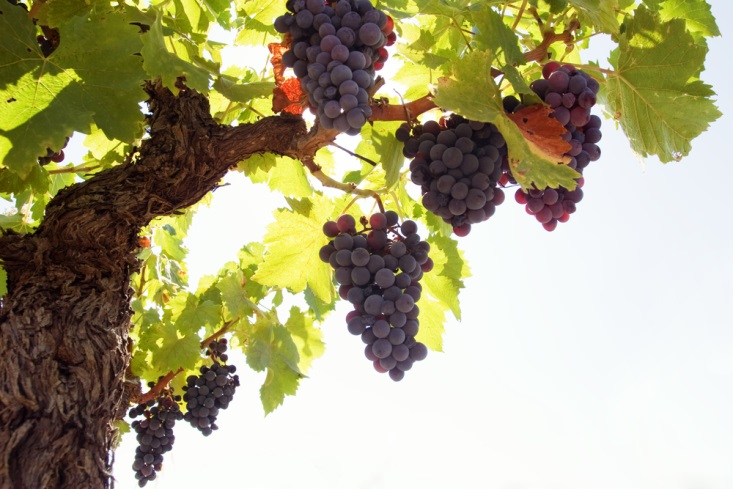 